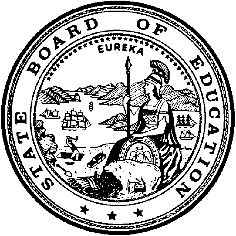 California Department of EducationExecutive OfficeSBE-005 (REV. 1/2018)General WaiverCalifornia State Board of Education
July 2021 Agenda
Item #W-10SubjectRequests by 13 local educational agencies to waive California Code of Regulations, Title 5, Section 3043(d), which requires a minimum of 20 school days for an extended school year (summer school) for students with disabilities.Waiver NumberAlpine Union Elementary School District 5-3-2021Amador County Office of Education 9-4-2021Covina-Valley Unified School District 3-4-2021Fallbrook Union Elementary School District 6-3-2021Gateway Unified School District 13-3-2021Gridley Unified School District 1-4-2021Imperial Unified School District 11-3-2021Lake County Office of Education 1-3-2021Monterey Peninsula Unified School District 12-3-2021Pioneer Union Elementary School District 10-4-2021San Ysidro Elementary School District 7-3-2021South Bay Union School District 4-4-2021Tuolumne County Superintendent of Schools 5-4-2021Type of ActionAction, ConsentSummary of the Issue(s)Thirteen local educational agencies (LEAs) request to provide instruction in fewer than the 20 school days required by law for extended school year (ESY). Please note that all but one of these waivers are retroactive as those ESY programs have already taken place. Each LEA’s alternate ESY schedule includes the minimum number of hours required for ESY, but in fewer days.ESY is the term for the education of students with disabilities “between the close of one academic year and the beginning of the next,” similar to a summer school. The ESY must be provided for each student with a disability whose individualized education program (IEP) requires it. LEAs may request a waiver to provide an ESY program for fewer days than the traditional mode.Authority for WaiverEducation Code (EC) Section 33050RecommendationApproval: NoApproval with conditions: YesDenial: NoThe California Department of Education recommends the State Board of Education (SBE) approve the requests from 13 LEAs to provide ESY services for fewer than 20 days with the condition school day hours are consistent with those provided to the general education enrollment at the same grade level unless an IEP specifies otherwise. Also, special education and related services offered during the ESY period must be comparable in standards, scope, and quality to the special education program offered during the regular academic year as required by California Code of Regulations (CCR), Title 5, Section 3043.Summary of Key IssuesAlpine Union Elementary School District (AUESD) 5-3-2021The AUESD requested to provide ESY services utilizing a 15-day schedule of 5 hours and 30 minutes per day, totaling 82 hours and 30 minutes of program time. The ESY schedule provided more program time than a 20-day ESY schedule.The AUESD stated the proposed program helps to improve student attendance to provide them with improved learning experiences. It also accommodates students’ transportation needs, improves staff recruitment, and meets the needs of families who have requested a shortened schedule.Demographic Information: The AUESD has a student population of 1,532 and is located in a rural area in San Diego County.Amador County Office of Education (ACOE) 9-4-2021The ACOE requested to provide ESY services utilizing a 15-day schedule of 5 hours and 20 minutes per day, totaling 80 hours of program time. The ESY schedule provided the same amount of program time as a 20-day ESY schedule. The ACOE states they serve a large geographical region that requires long bus rides for students, many that are medically fragile. The proposed schedule with longer school days better accommodates these students. It also maximizes student learning, and lessons the typical drops in attendance during the final week of the program. In addition, this schedule helps the ACOE to hire highly-qualified special education teachers currently employed while allowing staff additional time to pursue professional development, higher education goals, and time to re-energize and prepare for the next school year.Demographic Information: The ACOE has a student population of 3,972 and is located in a rural area in Amador County.Covina-Valley Unified School District (CVUSD) 3-4-2021The CVUSD requested to provide ESY services utilizing a 15-day schedule of 5 hours and 30 minutes per day totaling 82 hours and 30 minutes of program time. The ESY schedule provided more program time than a 20-day ESY schedule.The CVUSD states the shortened ESY schedule allows students with disabilities to participate in other summer enrichment classes with their peers, and supports program cost savings.Demographic Information: The CVUSD has a student population of 11,545 and is located in a suburban area in Los Angeles County.Fallbrook Union Elementary School District (FUESD) 6-3-2021The FUESD requested to provide ESY services utilizing a 16-day schedule of 5 hours per day totaling 80 hours of program time. The ESY schedule provided the same amount of program time as a 20-day ESY schedule.The FUESD stated they provided a four-day per week ESY program on approved waivers for the last two years. Prior to changing the ESY program to a four-day per week schedule they had difficulties with recruiting teachers and student attendance was lower. The four-day per week schedule increased teacher participation and improved overall student attendance. A survey was conducted at the conclusion of ESY for the last two years, and the four-day per week schedule was preferred by administration, staff, and parents.Demographic Information: The FUESD has a student population of 4,656 and is located in a rural area in San Diego County.Gateway Unified School District (GUSD) 13-3-2021The GUSD requested to provide ESY services utilizing a 15-day schedule of 5 hours and 30 minutes per day totaling 82 hours and 30 minutes of program time. This schedule provides more program time than a 20-day ESY schedule.The GUSD states they participate collaboratively with two other school districts to provide ESY services to eligible students in preschool through high school. They serve a large geographical region that requires long bus rides for students, many who are medically fragile. Most students require designated instructional services which are difficult to provide in a traditional four-hour day. The proposed shortened schedule with longer school days better supports their ESY students.Demographic Information: The GUSD has a student population of 2,439 and is located in a rural area in Shasta County.Gridley Unified School District (GUSD) 1-4-2021The GUSD requested to provide ESY services utilizing a 15-day schedule of 5 hours and 30 minutes per day, totaling 82 hours and 30 minutes of program time. This schedule provided more program time than a 20-day ESY schedule.The GUSD states the shortened ESY schedule helps to increase student attendance and staffing options.Demographic Information: The GUSD has a student population of 2,100 and is located in a rural area in Butte County.Imperial Unified School District (IUSD) 11-3-2021The IUSD requested to provide ESY services utilizing a 19-day program of 4 hours and 21 minutes per day, totaling 82 hours and 39 minutes of program time. This schedule provided more program time than a 20-day ESY schedule.The IUSD states this schedule will align the ESY program with the general education summer school program and will help to accommodate student transportation needs. It facilitates related service delivery to improve learning experiences for students with exceptional needs.Demographic Information: The IUSD has a student population of 4,317 and is located in a rural area in Imperial County.Lake County Office of Education (LCOE) 1-3-2021The LCOE requested to provide ESY services utilizing a 15-day schedule of 5 hours and 30 minutes per day, totaling 82 hours and 30 minutes of program time. This schedule provided more program time than a 20-day ESY schedule.The LCOE had an approved ESY waiver last school year. They stated that feedback and attendance rates were extremely positive for the three-week ESY program which indicates that qualified teachers and staff would more likely sign up for the program. The shortened schedule allows them to meet students’ needs while providing students and their families with more time to spend together over the summer break.Demographic Information: The LCOE has a student population of 22 and is located in a rural area in Lake County.Monterey Peninsula Unified School District (MPUSD) 12-3-2021The MPUSD provided ESY services utilizing a 15-day schedule of 5 hours and 20 minutes per day, totaling 80 hours of program time. This schedule provided the same amount of program time as a 20-day ESY schedule.The MPUSD stated they have traditionally held a four-week ESY program where enrollment patterns show student attendance drops the fourth week of the program. Many ESY students discontinue participation in the program on the fourth week. This reduction in days ensured the program is complete before the Fourth of July holiday which causes recruitment of staff to become more difficult. The three-week program ensures the greatest amount of student attendance, and helps the MPUSD to recruit qualified ESY teachers and staff. It also provides more time to prepare school campuses for the upcoming school year.Demographic Information: The MPUSD has a student population of 10,658 and is located in a rural area in Monterey County.Pioneer Union Elementary School District (PUESD) 10-4-2021The PUESD requests to provide ESY services utilizing a 15-day schedule of 5 hours and 20 minutes per day, totaling 80 hours of program time. The program is scheduled for July 12, 2021−July 30, 2021, and will provide the same amount of program time as a 20-day ESY schedule.The PUESD stated this schedule aligns the ESY program with the general education summer school program allowing for the integration of students with disabilities with their general education peers. It will also maximize the food services and administrative services surrounding the ESY and general education summer school programs.Demographic Information: The PUESD has a student population of 1,558 and is located in a rural area in Kings County.San Ysidro Elementary School District (SYESD) 7-3-2021The SYESD requested to provide ESY services utilizing a 15-day schedule of 5 hours and 45 minutes per day, totaling 86 hours and 15 minutes of program time. This schedule provided more program time than a 20-day ESY schedule.The SYESD stated the longer days can provide greater opportunities for instructional impact, and would allow the LEA to address the regression and recoupment needs of identified students particpating in ESY.Demographic Information: The SYESD has a student population of 4,700 and is located in an urban area in San Diego County.South Bay Union School District (SBUSD) 4-4-2021The SBUSD requested to provide ESY services utilizing a 15-day schedule of 5 hours and 45 minutes per day, totaling 86 hours and 15 minutes of program time. This schedule provided more program time than a 20-day ESY schedule.The SBUSD stated an ESY program with less days would still allow them to address the regression and recoupment needs of identified students and provide families and staff with more days without school during the summer break. In addition, the longer ESY school days can provide greater opportunities for instructional impact.Demographic Information: The SBUSD has a student population of 6,950 and is located in an urban area in San Diego County.Tuolumne County Superintendent of Schools (TCSOS) 5-4-2021The TCSOS requested to provide ESY services utilizing a 15-day schedule of 5 hours and 30 minutes per day, totaling 82 hours and 30 minutes of program time. This schedule provided more program time than a 20-day ESY schedule.The TCSOS stated they are faced with significant challenges for ESY due to their rural setting and the distances between schools. The proposed schedule provides improved student learning, opportunities for group/ project-based learning, better attendance, parental involvement, and improved staffing.Demographic Information: The TCOE has a student population of 90 and is located in a rural area in Tuolumne County.Because these are general waivers, if the SBE decides to deny the waivers, it must cite one of the seven reasons in EC Section 33051(a), available on the California Legislation Information web page at https://leginfo.legislature.ca.gov/faces/codes_displaySection.xhtml?sectionNum=33051.&lawCode=EDC.Summary of Previous State Board of Education Discussion and ActionIn the past, the SBE approved waivers to allow school districts to provide the required minimum amount of instruction in fewer days during the ESY for students with disabilities.ESY is the term for the education of students with disabilities “between the close of one academic year and the beginning of the next,” similar to a summer school. The ESY must be provided for each student with a disability whose IEP requires it. LEAs may request a waiver to provide an ESY program for fewer days than the traditional mode.Fiscal Analysis (as appropriate)There is no statewide fiscal impact of waiver approval. However, in order for an LEA to qualify for average daily attendance (ADA) revenues for extended year pupils, LEAs must comply with the ADA requirements in CCR, Title 5, Section 3043(f).Attachment(s)Attachment 1: Summary Table (8 pages)Attachment 2: Alpine Union Elementary School District General Waiver Request 5-3-2021 (2 pages). (Original waiver request is signed and on file in the Waiver Office.)Attachment 3: Amador County Office of Education General Waiver Request 9-4-2021 (3 pages). (Original waiver request is signed and on file in the Waiver Office.)Attachment 4:	 Covina-Valley Unified School District General Waiver Request 3-4-2021 (2 pages). (Original waiver request is signed and on file in the Waiver Office.)Attachment 5:	 Fallbrook Union Elementary School District General Waiver Request 6-3-2021 (3 pages). (Original waiver request is signed and on file in the Waiver Office.)Attachment 6:	 Gateway Unified School District General Waiver Request 13-3-2021 (2 pages). (Original waiver request is signed and on file in the Waiver Office.)Attachment 7:	 Gridley Unified School District General Waiver Request 1-4-2021 (2 pages). (Original waiver request is signed and on file in the Waiver Office.)Attachment 8:	 Imperial Unified School District General Waiver Request 11-3-2021 (2 pages). (Original waiver request is signed and on file in the Waiver Office.)Attachment 9:	 Lake County Office of Education General Waiver Request 1-3-2021 (2 pages). (Original waiver request is signed and on file in the Waiver Office.)Attachment 10:	 Monterey Peninsula Unified School District General Waiver Request 12-3-2021 (2 pages). (Original waiver request is signed and on file in the Waiver Office.)Attachment 11:	 Pioneer Union Elementary School District General Waiver Request 10-4-2021 (2 pages). (Original waiver request is signed and on file in the Waiver Office.)Attachment 12:	 San Ysidro Elementary School District General Waiver Request 7-3-2021 (2 pages). (Original waiver request is signed and on file in the Waiver Office.)Attachment 13:	 South Bay Union School District General Waiver Request 4-4-2021 (2 pages). (Original waiver request is signed and on file in the Waiver Office.)Attachment 14:	 Tuolumne County Superintendent of Schools General Waiver Request 5-4-2021 (2 pages). (Original waiver request is signed and on file in the Waiver Office.)Attachment 1: Summary TableCalifornia Education Code (EC) Section 41402Created by the California Department of Education, May 2021Attachment 2: Alpine Union Elementary School District General Waiver Request 5-3-2021California Department of EducationWAIVER SUBMISSION - GeneralCD Code: 3767967Waiver Number: 5-3-2021Active Year: 2021Date In: 3/11/2021 10:59:03 AMLocal Education Agency: Alpine Union ElementaryAddress: 2001 Tavern RdAlpine, CA 91901Start: 6/14/2021End: 7/2/2021Waiver Renewal: NPrevious Waiver Number: 21-3-2020-W-15Previous SBE Approval Date: 3/17/2021Waiver Topic: Special Education ProgramEd Code Title: Extended School Year (Summer School) Ed Code Section: 3043.dEd Code Authority: 33050Education Code or CCR to Waive: 3034.dOutcome Rationale: AUSD would like to have a more intensive program with improved attendance and a stronger ability to recruit effective teachers.  Our experience has been that many of our students do not attend the full four weeks due to a variety of reasons and we have a very difficult time recruiting staff.  As a rural district, we believe having a shortened extended school year will lead to increased attendance and a deeper opportunity to provide learning experiences for students with special needs.  Additionally, we believe a shortened extended school year will provide a greater opportunity for recruitment for teachers and classified staff including transportation.  Through the years, parents have requested a shorter extended school year program.  Lastly this will allow us to use our limited fleet of buses to accommodate our students.Student Population: 1532City Type: Rural	Public Hearing Date: 3/10/2021Public Hearing Advertised: on the district's website, https://www.alpineschools.net/ Local Board Approval Date: 3/10/2021Community Council Reviewed By: Principals Council MeetingCommunity Council Reviewed Date: 2/17/2021Community Council Objection: NCommunity Council Objection Explanation: Audit Penalty Yes or No: NCategorical Program Monitoring: NSubmitted by: Dr. Bobbi BurkettPosition: Asst, Supt. of Human Resources & Student ServicesE-mail: bburkett@alpineschools.netTelephone: 619-445-3236 x803Fax: Bargaining Unit Date: 02/09/2021Name: Alpine Teachers AssociationRepresentative: Linda RamosTitle: ATA PresidentPhone: 619-445-8674Position: SupportComments: Bargaining Unit Date: 02/05/2021Name: California School Employees AssociationRepresentative: Matt BusaccoTitle: CSEA PresidentPhone: 619-445-5593Position: SupportComments: Attachment 3: Amador County Office of Education General Waiver Request 9-4-2021California Department of EducationWAIVER SUBMISSION - GeneralCD Code: 0310033Waiver Number: 9-4-2021Active Year: 2021Date In: 4/19/2021 11:36:08 AMLocal Education Agency: Amador County Office of EducationAddress: 217 Rex Ave.Jackson, CA 95642Start: 6/7/2021	End: 6/25/2021Waiver Renewal: NPrevious Waiver Number: Previous SBE Approval Date: Waiver Topic: Special Education ProgramEd Code Title: Extended School Year (Summer School) Ed Code Section: CCR, Title 5, Section 3043(d)Ed Code Authority: 33050Education Code or CCR to Waive: Education Code or CCR to Waive: CCR Title 5, section 3040(d), requires a minimum of 20 school days of attendance for an extended school year (Summer school) for special education students.Outcome Rationale: The Amador County Office of Education (ACOE) is requesting a waiver to modify the required Special Education extended school year from 20 days to 15 days. ACOE ESY will utilize a 15-day schedule of 5 hours per day, totaling 75 hours of in-person instruction with 5 hours of additional asynchronous instruction for Kinder thru Transition and 4 hours per day for Preschool. Operating under this model provides for the equivalent number of instructional minutes for students, while maximizing attendance and staffing optionsACOE operates a modified year-round schedule. It is difficult to have families attend a 20-day ESY program and also difficult to staff a 20-day ESY program, because it impedes families’ and staff’s ability to take summer vacations with their families. In addition, ACOE serves a large geographical region that requires long bus rides for students, many of whom are medically fragile. The proposed ESY schedule with longer school days will better accommodate the many students who require Designated Instructional Services. ACOE also asserts that modifying the ESY schedule to 3 weeks with extended daily time will maximize student learning, and lessen the typical drops in attendance during the final week of the program.  In addition, we have learned that longer school days provide greater opportunity for instructional impact. An unintentional positive consequence is that fewer ESY days will also result in substantial savings in transportation, utilities, food services, janitorial, administration, and clerical costs. This schedule will also help the ACOE to hire highly qualified special education teachers currently employed while allowing teaching and paraeducator staff additional time to pursue professional development, higher education goals, and time to re-energize and prepare for the next school year.Student Population: 3972City Type: RuralPublic Hearing Date: 4/14/2021Public Hearing Advertised: ACOE Website, Public Bulletin BoardsLocal Board Approval Date: 4/14/2021Community Council Reviewed By: Amador County Community Advisory CommitteeCommunity Council Reviewed Date: 4/6/2021Community Council Objection: NCommunity Council Objection Explanation: Audit Penalty Yes or No: NCategorical Program Monitoring: NSubmitted by: Ms. Lisa Valdez-ShawPosition: Program DirectorE-mail: lisa.valdez-shaw@acusd.orgTelephone: 209-257-7727Fax: Bargaining Unit Date: 03/22/2021Name: Special Educators of Amador COuntyRepresentative: Michaelynn Angie-LucasTitle: PresidentPhone: 209-257-7776Position: SupportComments: Attachment 4: Covina-Valley Unified School District General Waiver Request 3-4-2021California Department of EducationWAIVER SUBMISSION - GeneralCD Code: 1964436Waiver Number: 3-4-2021Active Year: 2021Date In: 4/5/2021 9:42:36 AMLocal Education Agency: Covina-Valley UnifiedAddress: 519 East Badillo StCovina, CA 91723Start: 6/7/2021End: 6/25/2021Waiver Renewal: NPrevious Waiver Number: 17-12-2019Previous SBE Approval Date: 3/16/2020Waiver Topic: Special Education ProgramEd Code Title: Extended School Year (Summer School) Ed Code Section: CCR,Title 5,Section 3043(d)Ed Code Authority: 33050Education Code or CCR to Waive: Change from 20 days to 15 daysOutcome Rationale: This is a renewal waiver request to shorten ESY instructional days for K-8th grades from 20 to a 15-day model. The 15-day model increases the daily ESY hours from 4.25 to 5,5 hours which will increase the total ESY instructional hours from 80.75 to 82.50. This shortened ESY period will also allow special education students to be able to participate in general education summer enrichment classes with peers. In addition, the 15-day ESY will cut expenditures for the district on transportation, custodial, electricity, and overall staff cost. ESY for 9th-12th grades will be congruent with the general education summer schedule, which is 25 days. Student Population: 11545City Type: SuburbanPublic Hearing Date: 3/15/2021Public Hearing Advertised: District Website and school websitesLocal Board Approval Date: 3/15/2021Community Council Reviewed By: District CabinetCommunity Council Reviewed Date: 2/9/2021Community Council Objection: NCommunity Council Objection Explanation: Audit Penalty Yes or No: NCategorical Program Monitoring: NSubmitted by: Dr. Rene ValdesPosition: Director-Special Education/Student ServicesE-mail: rvaldes@c-vusd.orgTelephone: 626-974-7000 x800084Fax: 626-974-7060Bargaining Unit Date: 03/29/2021Name: CUEARepresentative: Adam HamptonTitle: PresidentPhone: 626-974-7200Position: SupportComments: Attachment 5: Fallbrook Union Elementary School District General Waiver Request 6-3-2021California Department of EducationWAIVER SUBMISSION - GeneralCD Code: 3768114Waiver Number: 6-3-2021Active Year: 2021Date In: 3/12/2021 1:41:41 PMLocal Education Agency: Fallbrook Union ElementaryAddress: 321 North Iowa St.Fallbrook, CA 92028Start: 6/14/2021	End: 7/8/2021Waiver Renewal: YPrevious Waiver Number: 4-2-2019-W-11Previous SBE Approval Date: 5/8/2019Waiver Topic: Special Education ProgramEd Code Title: Extended School Year (Summer School) Ed Code Section: Section 3043 (d)Ed Code Authority: 33050Education Code or CCR to Waive: Extended year school services shall be provided for each individual with exceptional needs who has unique needs and requires special education and related services in excess of the regular academic year. Such individuals shall have handicaps which are likely to continue indefinitely or for a prolonged period, and interruption fo the pupil"s self-sufficiency and independence that would otherwise be expected in view of his or her handicapping condition.  The lack of clear evidence of such factors may not be used to deny an individual and extended school year program if the individualized education program team determines the need for such a program and includes extended school year in the individualized education program pursuant to subsection (f). (a) Extended year special education and related services shall be provided by a school district, special education local plan area, or county office offering programs during the regular academic year. (b) Individuals with exceptional needs who may require an extended school year are those who: (1) Are placed in special classes or centers; or (2) Are individuals with exceptional needs whose individualized education programs specify an extended year program as determined by the individualized education program team. (c) The term "extended year" as used in this section means the period of time between the close of one academic year and the beginning of the succeeding academic year. The term "academic year" as used in this section means that portion of the school year during which the regular day school is maintained, which period must include not less than the number of days required to entitle the district, special education services region, or county office to apportionments of state funds. [(d) An extended year program shall be provided for a minimum of 20 instructional days, including holidays.]Outcome Rationale: Our district had difficulties recruiting teachers to teach ESY and student attendance was lower with the 5-day per week schedule.  Making the ESY schedule a 4-day per week schedule increased teacher participation and improved overall student attendance for the last two years.  The number of hours students received did not change as they received 5 hours of instruction per day for 16 days as opposed to 4 hours of instruction for 20 days.  Additionally, there were fiscal savings of 20% of the cost of transportation.  A survey was conducted at the conclusion of ESY for the last two years and the 4-day per week schedule was preferred by administration, staff, and parents.Student Population: 4656City Type: RuralPublic Hearing Date: 3/8/2021Public Hearing Advertised: Posting of board meeting agendaLocal Board Approval Date: 3/8/2021Community Council Reviewed By: Community Advisory CommitteeCommunity Council Reviewed Date: 1/21/2021Community Council Objection: NCommunity Council Objection Explanation: Audit Penalty Yes or No: NCategorical Program Monitoring: NSubmitted by: Mr. Leonard RodriguezPosition: Executive Director, Pupil Personnel ServicesE-mail: lmrodriguez@fuesd.orgTelephone: 760-731-5419Fax: 760-723-2186Bargaining Unit Date: 01/28/2021Name: Fallbrook Elementary Teachers AssociationRepresentative: Jennifer MariucciTitle: PresidentPhone: 760-731-4220Position: SupportComments: Attachment 6: Gateway Unified School District General Waiver Request 13-3-2021California Department of EducationWAIVER SUBMISSION - GeneralCD Code: 4575267Waiver Number: 13-3-2021Active Year: 2021Date In: 3/30/2021 3:44:36 PMLocal Education Agency: Gateway UnifiedAddress: 4411 Mountain Lakes Blvd.Redding, CA 96003Start: 6/9/2021End: 6/29/2021Waiver Renewal: NPrevious Waiver Number: 12-4-2019-w-15Previous SBE Approval Date: 4/7/2021Waiver Topic: Special Education ProgramEd Code Title: Extended School Year (Summer School) Ed Code Section: CCR Title 5, Section 3043 (d)Ed Code Authority: 33050Education Code or CCR to Waive: Requested by Gateway School District to waive CCR Title 5 section 3043 (d) which requires the minimum of 20 days of school attendance (with varied minutes depending on the grade level of student) for an extended year for special education.Outcome Rationale: The Gateway School District participates in a collaboration with two other school districts to provide ESY services to SPED students preschool through Eighth grade as well as high school level SDC students. We serve a larger geographical region that requires long bus rides for students, many of whom are medically fragile. In addition, most of the students require DIS services which is difficult in a four-hour day. The district is proposing that we decrease the number of days to 15 and increasing the length of the school day to ensure the number of minutes of service to students remains the same as a 20 day program.Student Population: 2439City Type: RuralPublic Hearing Date: 4/20/2021Public Hearing Advertised: On district websiteLocal Board Approval Date: 1/20/2021Community Council Reviewed By: SELPA Program Advisory CouncilCommunity Council Reviewed Date: 1/7/2021Community Council Objection: NCommunity Council Objection Explanation: Audit Penalty Yes or No: NCategorical Program Monitoring: NSubmitted by: Mr. James HarrellPosition: GUSD SuperintendentE-mail: jharrell@gwusd.orgTelephone: 530-245-7908Fax: 530-245-7920Bargaining Unit Date: 01/13/2021Name: Gateway Teacher AssociationRepresentative: Julie NagyTitle: GTA PresidentPhone: 530-245-7900Position: SupportComments: Attachment 7: Gridley Unified School District General Waiver Request 1-4-2021California Department of EducationWAIVER SUBMISSION - GeneralCD Code: 0475507Waiver Number: 1-4-2021Active Year: 2021Date In: 4/1/2021 4:59:34 PMLocal Education Agency: Gridley UnifiedAddress: 429 Magnolia St.Gridley, CA 95948Start: 6/14/2021End: 7/2/2021Waiver Renewal: NPrevious Waiver Number: Previous SBE Approval Date: 4/27/2021Waiver Topic: Special Education ProgramEd Code Title: Extended School Year (Summer School) Ed Code Section: CCR, Title 5, Section 3040Ed Code Authority: 33050Education Code or CCR to Waive: Minimum of 20 instructional days at 4 hours per day, including holidays, are required for an extended school year for special education students.Outcome Rationale: The district is proposing to provide the ESY program over 15 days at 5.5 hours per day, which will provide more instructional time than a traditional 20-day ESY schedule while maximizing student attendance and staffing options.The waiver information was discussed and reviewed with GTA and CSEA. Student Population: 2100City Type: RuralPublic Hearing Date: 3/31/2021Public Hearing Advertised: online via GUSD's website and notices posted at McLocal Board Approval Date: 3/31/2021Community Council Reviewed By: School Site CouncilCommunity Council Reviewed Date: 4/26/2021Community Council Objection: NCommunity Council Objection Explanation: Audit Penalty Yes or No: NCategorical Program Monitoring: NSubmitted by: Dr. Maggie DaughertyPosition: Director of Special Education E-mail: maggiedaugherty@gusd.orgTelephone: 530-846-6721Fax: Bargaining Unit Date: 03/25/2021Name: California School Employee AssociationRepresentative: Antionette PaulTitle: Chapter PresidentPhone: (530)415-1766Position: SupportComments: Bargaining Unit Date: 03/26/2021Name: Gridley Teacher AssociationRepresentative: Mike TuftTitle: PresidentPhone: 5308464721Position: SupportComments: Attachment 8: Imperial Unified School District General Waiver Request 11-3-2021California Department of EducationWAIVER SUBMISSION - GeneralCD Code: 1363164Waiver Number: 11-3-2021Active Year: 2021Date In: 3/30/2021 11:15:55 AMLocal Education Agency: Imperial UnifiedAddress: 219 North E St.Imperial, CA 92251Start: 6/8/2021End: 7/2/2021Waiver Renewal: NPrevious Waiver Number: Previous SBE Approval Date: Waiver Topic: Special Education ProgramEd Code Title: Extended School Year (Summer School) Ed Code Section: 3043 (d)Ed Code Authority: 33050Education Code or CCR to Waive: "An extended year program shall de provided for a minimum of 20 instructional days, including holidays"Outcome Rationale: Imperial Unified  is proposing to operate a summer school program TK-12th grade for a total of 19 days (4 hours 21 minutes of daily instruction).There will be a reduction in days of attendance to facilitate cost-effective services within the classroom, and reduce cost of transportation, electricity, custodial services, administration, etc. Extended school year will be the same number of days as the general education.Student Population: 4317City Type: RuralPublic Hearing Date: 3/11/2021Public Hearing Advertised: Notice posted at each school school site as well as District office, electronic notification via parent portalLocal Board Approval Date: 3/11/2021Community Council Reviewed By: School Site CouncilCommunity Council Reviewed Date: 3/17/2021Community Council Objection: NCommunity Council Objection Explanation: Audit Penalty Yes or No: NCategorical Program Monitoring: NSubmitted by: Mr. Hector CoronelPosition: Director Special SducationE-mail: hcoronel@imperialusd.orgTelephone: 760-355-3262Fax: 760-355-3019Bargaining Unit Date: 02/22/2021Name: Imperial Teachers AssociationRepresentative: William EstesTitle: Imperial Teachers Association PresidentPhone: 760-355-3220Position: SupportComments: Attachment 9: Lake County Office of Education General Waiver Request 1-3-2021California Department of EducationWAIVER SUBMISSION - GeneralCD Code: 1710173Waiver Number: 1-3-2021Active Year: 2021Date In: 3/1/2021 12:06:13 PMLocal Education Agency: Lake County Office of EducationAddress: 1152 South Main St.Lakeport, CA 95426Start: 6/7/2021End: 6/25/2021Waiver Renewal: NPrevious Waiver Number: 02/02/2020Previous SBE Approval Date: 2/5/2020Waiver Topic: Special Education ProgramEd Code Title: Extended School Year (Summer School) Ed Code Section: CCR, Title 5, Section 3034 (d)Ed Code Authority: 33050Education Code or CCR to Waive: "...which require a minimum of 20 school days for an extended school year (summer school)."Outcome Rationale: The last few years the Clearlake Creativity School has operated under the shortened summer school program by submitting a waiver to keep the minimum of 80 hours but include a longer instructional day. This has been very positive, having a 3 week versus a 4 week summer school program. This schedule allows more time for students to travel over the summer and spend time with their families. Feedback indicates that the staff are much more likely to sign up to teach summer school when they can complete the program in 3 weeks and still meet the required 80 hour minimum. In a rural setting such as ours, it is difficult to find qualified teachers and staff to teach our special needs students. The local governing board voted and approved this on Feb. 10, 2021. They have approved the waiver the past two years as well. Student Population: 22City Type: RuralPublic Hearing Date: 2/2/2021Public Hearing Advertised: LCOE websiteLocal Board Approval Date: 2/10/2021Community Council Reviewed By: LCOE Board, School Site CouncilCommunity Council Reviewed Date: 2/10/2021Community Council Objection: NCommunity Council Objection Explanation: Audit Penalty Yes or No: NCategorical Program Monitoring: NSubmitted by: Ms. Shelley TanPosition: PrincipalE-mail: stan@lakecoe.orgTelephone: 707-995-9523 x404Fax: 707-995-9059Attachment 10: Monterey Peninsula Unified School District General Waiver Request 
12-3-2021California Department of EducationWAIVER SUBMISSION - GeneralCD Code: 2766092Waiver Number: 12-3-2021Active Year: 2021Date In: 3/30/2021 1:10:15 PMLocal Education Agency: Monterey Peninsula UnifiedAddress: 700 Pacific St.Monterey, CA 93940Start: 6/14/2021End: 7/2/2021Waiver Renewal: YPrevious Waiver Number: 13-1-2020Previous SBE Approval Date: 5/7/2020Waiver Topic: Special Education ProgramEd Code Title: Extended School Year (Summer School) Ed Code Section: CCR Title 5 Section 3043(d)Ed Code Authority: 33050Education Code or CCR to Waive: 3034(d) [An extended year program shall be provided for a minimum of 20 instructional days (including holidays.]Outcome Rationale: MPUSD has traditionally held a 4-week summer extended school year program. Historical enrollment patterns show peak student attendance is week two and three of extended school year, with many student discontinuing participation after that time. The District proposes reducing extended school year from four weeks to three weeks while simultaneously increasing the length of each daily session to maximize instructional minutes during the weeks of greatest student participation. Daily instruction will total to 80 hours. This reduction in length will also help ensure the summer program is complete before the 4th of July holiday, when recruitment of staff to adequately support and supervise students becomes more difficult. Last, shortening the number of weeks of extended school year will give MPUSD more time to prepare the campus (or campuses) used for this program for the 2020-2021 school year, addressing a concern that has been voiced in prior yearsStudent Population: 300City Type: RuralPublic Hearing Date: 3/5/2021Public Hearing Advertised: Sent via email to all parents of eligible students, by teachers to individual families of eligible children, and through calendar invitation to all families of previously eligible students. Local Board Approval Date: 3/8/2021Community Council Reviewed By: MPUSD Board of EducationCommunity Council Reviewed Date: 3/8/2021Community Council Objection: NCommunity Council Objection Explanation: Audit Penalty Yes or No: NCategorical Program Monitoring: NSubmitted by: Ms. Heather CheathamPosition: Director 1, Special EducationE-mail: hcheatham@mpusd.k12.ca.usTelephone: 831-901-7437Fax: Bargaining Unit Date: 01/06/2021Name: CSEARepresentative: Erin StablerTitle: President, CSEAPhone: 831-645-1200Position: SupportComments: Bargaining Unit Date: 01/06/2021Name: MBTARepresentative: Lauren MauckTitle: MBTA PresidentPhone: 831-375-8942Position: SupportComments: Attachment 11: Pioneer Union Elementary School District General Waiver Request 
10-4-2021California Department of EducationWAIVER SUBMISSION - GeneralCD Code: 1663990Waiver Number: 10-4-2021Active Year: 2021Date In: 4/21/2021 12:21:06 PMLocal Education Agency: Pioneer Union ElementaryAddress: 1888 Mustang DriveHanford, CA 93230Start: 7/1/2021End: 7/30/2022Waiver Renewal: NPrevious Waiver Number: Previous SBE Approval Date: Waiver Topic: Special Education ProgramEd Code Title: Extended School Year (Summer School) Ed Code Section: 5 CCR 3043Ed Code Authority: Ed Code Section 56101Education Code or CCR to Waive: [(d) An extended year program shall be provided for a minimum of 20 instructional days, including holidays]Outcome Rationale: The District requests a waiver to reduce the number of ESY school days from 20 to 14. This will align the program with the general education summer school program, allowing for integration of special education students with their general education peers. It also maximizes the food services and administrative services surrounding the summer programs.Student Population: 1558City Type: RuralPublic Hearing Date: 4/14/2021Public Hearing Advertised: Posted in front of the district office and on the district websiteLocal Board Approval Date: 4/14/2021Community Council Reviewed By: District Parent Advisory CouncilCommunity Council Reviewed Date: 3/23/2021Community Council Objection: NCommunity Council Objection Explanation: Audit Penalty Yes or No: NCategorical Program Monitoring: NSubmitted by: Ms. Nicole HesterPosition: Director of Student Support ServicesE-mail: hestern@puesd.netTelephone: 559-585-2400 x4112Fax: Bargaining Unit Date: 03/12/2021Name: Classified School Employee AssociationRepresentative: David PiresTitle: CSEA RepresentativePhone: 559-584-8831Position: SupportComments: Bargaining Unit Date: 03/04/2021Name: Pioneer Teachers' AssociationRepresentative: Alicyn CawleyTitle: PTA RepresentativePhone: 559-584-8831Position: SupportComments: Attachment 12: San Ysidro Elementary School District General Waiver Request 7-3-2021California Department of EducationWAIVER SUBMISSION - GeneralCD Code: 3768379Waiver Number: 7-3-2021Active Year: 2021Date In: 3/16/2021 10:24:18 AMLocal Education Agency: San Ysidro ElementaryAddress: 4350 Otay Mesa Rd.San Ysidro, Ca 92173Start: 6/15/2021End: 7/6/2021Waiver Renewal: NPrevious Waiver Number: 9-10-2019-W-10Previous SBE Approval Date: 3/11/2020Waiver Topic: Special Education ProgramEd Code Title: Extended School Year (Summer School) Ed Code Section: 3043Ed Code Authority: 3043(d)Education Code or CCR to Waive: Outcome Rationale: During previous ESY sessions, it has been a challenge to retain our permanent employees as ESY instructors and support staff. SYSD employees have indicated that they would be amenable to working ESY if it could be conducted during the month of June 2021Outcome Rationale: CURRENT CONSIDERATIONS: San Ysidro School District is requesting a waiver from the California Department of Education to modify the 20 day extended school year (ESY) program to 15 days for the 2020-2021 school year. SYSD has approximately 206 students who qualify for extended school year. IMPACT ON STUDENT ACHIEVEMENT: A 15 day ESY program from 06/15/2021 to 07/06/2021 for 5.75 hours/day (86.25 hours total) combined with a shortened period in the summer with no school, would allow the District to address the repression and recoupment needs of identified students. In addition, the longer days can provide greater opportunity for instructional impact. FINANCIAL IMPLICATIONS: There is no increase to the General Fund. Student Population: 4700City Type: UrbanPublic Hearing Date: 3/11/2021Public Hearing Advertised: Board Meeting and District Website Local Board Approval Date: 3/11/2021Community Council Reviewed By: SYSD Board Members Community Council Reviewed Date: 3/11/2021Community Council Objection: NCommunity Council Objection Explanation: Audit Penalty Yes or No: NCategorical Program Monitoring: NSubmitted by: Mr. Oscar MaderaPosition: Director of Special Education E-mail: oscar.madera@sysdschools.orgTelephone: 619-428-4476 x3059Fax: 619-428-6473Bargaining Unit Date: 02/25/2021Name: CSEARepresentative: Maria RiosTitle: Union PresidentPhone: 619-428-4424Position: SupportComments: Bargaining Unit Date: 02/25/2021Name: SYEARepresentative: Jennifer CuestasTitle: Grievence ChairPhone: 619-661-6753Position: SupportComments: Attachment 13: South Bay Union School District General Waiver Request 4-4-2021California Department of EducationWAIVER SUBMISSION - GeneralCD Code: 3768395Waiver Number: 4-4-2021Active Year: 2021Date In: 4/7/2021 7:34:33 AMLocal Education Agency: South Bay UnionAddress: 601 Elm Ave.Imperial Beach, CA 91932Start: 6/18/2021End: 7/9/2021Waiver Renewal: NPrevious Waiver Number: 1-12-2019Previous SBE Approval Date: 3/12/2020Waiver Topic: Special Education ProgramEd Code Title: Extended School Year (Summer School) Ed Code Section: CCR, Title 5, Section 3043(d)Ed Code Authority:  33050Education Code or CCR to Waive: California Code of Regulations, Title 5, Section 3043(d) requires a minimum of 20 school days for an extended school year (summer School) for students with disabilities.  Outcome Rationale: The South Bay union School District proposes to provide Extended School Year services using a 15 day schedule of 5.75 hours per day totaling 86 hours of instruction.  The proposed schedule will provide more instructional time than a typical 20 day schedule (80 hours).  A 15 day ESY program (June 21, 2021 – July 9, 2021, for 5.75 hours/day) combined with a shortened period in the summer with no school, would still allow the District to address the regression and recoupment needs of identified students. In addition, the longer days can provide greater opportunity for instructional impact.  This waiver request is a renewal of waiver number 1-12-2019.  Student Population: 1110City Type: UrbanPublic Hearing Date: 2/11/2021Public Hearing Advertised: District website and district twitter account.Local Board Approval Date: 2/11/2021Community Council Reviewed By: IEP Chair CommitteeCommunity Council Reviewed Date: 2/1/2021Community Council Objection: NCommunity Council Objection Explanation: Audit Penalty Yes or No: NCategorical Program Monitoring: NSubmitted by: Mr. Bruce CochranePosition: DirectorE-mail: bcochrane@sbusd.orgTelephone: 619-882-3995Fax: Bargaining Unit Date: 03/26/2021Name: Southwest Teachers AssociationRepresentative: Brenda RoblesTitle: Bargaining Unit ChairPhone: brobles@sbusd.orgPosition: SupportComments: Attachment 14: Tuolumne County Superintendent of Schools General Waiver Request 5-4-2021California Department of EducationWAIVER SUBMISSION - GeneralCD Code: 5510553Waiver Number: 5-4-2021Active Year: 2021Date In: 4/7/2021 10:26:28 AMLocal Education Agency: Tuolumne County Superintendent of SchoolsAddress: 175 Fairview Ln.Sonora, CA 95370Start: 6/11/2021End: 7/1/2021Waiver Renewal: NPrevious Waiver Number: Previous SBE Approval Date: Waiver Topic: Special Education ProgramEd Code Title: Extended School Year (Summer School) Ed Code Section: CCR, Title 5, Section 3043(d)Ed Code Authority: 33050Education Code or CCR to Waive: California Education Code of Regulations, Title 5, Section 3043(d), which requires a minimum of 20 school days.Outcome Rationale: Tuolumne County Superintendent of Schools proposes to provide extended school year (ESY) services utilizing a 15-day model over a three-week period at 5 hours and 30 minutes per day (15 days x 5 hours 30 minutes = 82 hours and 30 minutes).  This provides a slight increase to the total instructional hours provided by our traditional 20-day model (20 days x 4 hours = 80 hours).  Due to our rural setting and distance between schools we are faced with significant challenges.  Through this change we anticipate improved student learning, opportunities for group/project-based learning, better attendance and parental involvement. We also hope this proposal leads to improved staffing.Student Population: 90City Type: RuralPublic Hearing Date: 2/1/2021Public Hearing Advertised: Public Hearing was advertised by public posting onLocal Board Approval Date: 2/1/2021Community Council Reviewed By: Community Advisory Committee (CAC).Community Council Reviewed Date: 1/14/2021Community Council Objection: NCommunity Council Objection Explanation: Audit Penalty Yes or No: NCategorical Program Monitoring: NSubmitted by: Dr. Blaine CowickPosition: Executive Director, Special Education/SELPAE-mail: bcowick@tcsos.usTelephone: 209-536-2043Fax: Bargaining Unit Date: 03/10/2021Name: TCCSEARepresentative: Cybil LaytonTitle: Lead Union RepresentativePhone: 209-536-2040Position: SupportBargaining Unit Date: 03/03/2021Name: Tuolumne County, AFT Local 6097, AFL-CIORepresentative: Molly McGrewTitle: Lead Union RepresentativePhone: 209-536-2040Position: SupportComments: Waiver NumberDistrictPeriod of RequestDistrict’s RequestCDE RecommendedBargaining Unit Representatives Consulted, Date and PositionLocal Board and Public Hearing ApprovalPenalty Without Waiver5-3-2021Alpine Union Elementary School DistrictRequested:June 14, 2021, to July 2, 2021Recommended:June 14, 2021, to July 2, 2021To provide a 15-day extended school year (ESY) program instead of a 20-day ESY programApproval with conditions to allow the local educational agency (LEA) to provide a 15-day ESY program instead of a 20-day ESY programAlpine Teachers Association,Linda Ramos, President 2/9/2021SupportCalifornia School Employees Association, Matt Busacco, President 2/5/2021Support3/10/2021The LEA may not provide a 15-day ESY program9-4-2021Amador County Office of EducationRequested:June 7, 2021, to June 25, 2021Recommended:June 7, 2021, to June 25, 2021To provide a 15-day ESY program instead of a 20-day ESY programApproval with conditions to allow the LEA to provide a 15-day ESY program instead of a 20-day ESY programSpecial Educators of Amador County, Michaelynn Angie-Lucas, President 3/22/2021 Support4/14/2021The LEA may not provide a 15-day ESY program3-4-2021Covina-Valley Unified School DistrictRequested:June 7, 2021, to June 25, 2021Recommended:June 7, 2021, to June 25, 2021To provide a 15-day ESY program instead of a 20-day ESY programApproval with conditions to allow the LEA to provide a15-day ESY program instead of a 20-day ESY programCovina Unified Education Association,Adam Hampton, President 3/29/2021 Support3/15/2021The LEA may not provide a 15-day ESY program6-3-2021Fallbrook Union Elementary School DistrictRequested:June 14, 2021, to July 8, 2021Recommended:June 14, 2021, to July 8, 2021To provide a 16-day ESY program instead of a 20-day ESY programApproval with conditions to allow the LEA to provide a16-day ESY program instead of a 20-day ESY programFallbrook Elementary Teachers Association,Jennifer Mariucci, President 1/28/2021 Support3/8/2021The LEA may not provide a 16-day ESY program13-3-2021Gateway Unified School DistrictRequested:June 9, 2021, to June 29, 2021Recommended:June 9, 2021, to June 29, 2021To provide a 15-day ESY program instead of a 20-day ESY programApproval with conditions to allow the LEA to provide a15-day ESY program instead of a 20-day ESY programGateway Teacher Association, Julie Nagy, President 1/13/2021 SupportLocal Board:1/20/2021Public Hearing:4/20/2021The LEA may not provide a 15-day ESY program1-4-2021Gridley Unified School DistrictRequested:June 14, 2021, to July 2, 2021Recommended:June 14, 2021, to July 2, 2021To provide a 15-day ESY program instead of a 20-day ESY programApproval with conditions to allow the LEA to provide a15-day ESY program instead of a 20-day ESY programCalifornia School Employee Association,Antionette Paul, Chapter President 3/25/2021 SupportGridley Teacher Association, Mike Tuft, President 3/26/2021 Support3/31/2021The LEA may not provide a 15-day ESY program11-3-2021Imperial Unified School DistrictRequested:June 8, 2021, to July 2, 2021Recommended:June 8, 2021, to July 2, 2021To provide a 19-day ESY program instead of a 20-day ESY programApproval with conditions to allow the LEA to provide a19-day ESY program instead of a 20-day ESY programImperial Teachers Association, William Estes, President2/22/2021 Support3/11/2021The LEA may not provide a 19-day ESY program1-3-2021Lake County Office of Education (LCOE)Requested:June 7, 2021, to June 25, 2021Recommended:June 7, 2021, to June 25, 2021To provide a 15-day ESY program instead of a 20-day ESY programApproval with conditions to allow the LEA to provide a15-day ESY program instead of a 20-day ESY programThe LCOE does not have representation through a collective bargaining unit organization.Local Board:2/10/2021Public Hearing:2/2/2021The LEA may not provide a 15-day ESY program12-3-2021Monterey Peninsula Unified School DistrictRequested:June 14, 2021, to July 2, 2021Recommended:June 14, 2021, to July 2, 2021To provide a 15-day ESY program instead of a 20-day ESY programApproval with conditions to allow the LEA to provide a15-day ESY program instead of a 20-day ESY programClassified School Employees Association Monterey, Erin Stabler, President 1/6/2021SupportMonterey Bay Teachers Association,Lauren Mauck, President 1/6/2021SupportLocal Board:3/8/2021Public Hearing:3/5/2021The LEA may not provide a 15-day ESY program10-4-2021Pioneer Union Elementary School DistrictRequested:July 12, 2021, to July 30, 2021Recommended:July 12, 2021, to July 30, 2021To provide a 15-day ESY program instead of a 20-day ESY programApproval with conditions to allow the LEA to provide a15-day ESY program instead of a 20-day ESY programClassified School Employee Association, David Pires, President 3/12/2021 SupportPioneer Teachers' Association, Alicyn Cawley, Parent Teacher Association Representative 3/4/2021Support4/14/2021The LEA may not provide a 15-day ESY program7-3-2021San Ysidro Elementary School DistrictRequested:June 15, 2021, to July 6, 2021Recommended:June 15, 2021, to July 6, 2021To provide a 15-day ESY program instead of a 20-day ESY programApproval with conditions to allow the LEA to provide a 15-day ESY program instead of a 20-day ESY programCalifornia School Employees Association, Maria Rios President 2/25/2021 SupportSan Ysidro Educator’s Association, Jennifer Cuestas, Grievance Chair 2/25/2021 Support3/11/2021The LEA may not provide a 15-day ESY program4-4-2021South Bay Union School DistrictRequested:June 18, 2021, to July 9, 2021Recommended:June 18, 2021, to July 9, 2021To provide a 15-day ESY program instead of a 20-day ESY programApproval with conditions to allow the LEA to provide a15-day ESY program instead of a 20-day ESY programSouthwest Teachers Association, Brenda Robles, Bargaining Unit Chair3/26/2021 Support2/11/2021The LEA may not provide a 15-day ESY program5-4-2021Tuolumne County Superintendent of SchoolsRequested:June 11, 2021, to July 1, 2021Recommended:June 11, 2021, to July 1, 2021To provide a 15-day ESY program instead of a 20-day ESY programApproval with conditions to allow the LEA to provide a15-day ESY program instead of a 20-day ESY programTuolumne County (TC) California School Employees Association, Cybil Layton, Lead Union Representative3/10/2021SupportTC American Federation (AF) of Teachers #6097, TC AF of Labor and Congress of Industrial Organizations,Molly McGrew, Lead Union Representative3/03/2021 Support2/1/2021The LEA may not provide a 15-day ESY program